Melding ontevredenheid
Middels deze brief wil ik mijn ontevredenheid uiten over een uitvoering van:
○Reparatie 
○Onderhoud 
○Renovatie 
○ServiceTijdens deze werkzaamheden is er het volgende gebeurd: ........................................................................................................................................................................................................................................................................................................................................................................
....................................................................................................................................................................................................................................................................................................................................................................................................................................................................................................................................................................................................................................................................................................................................................................................................................................................................................................................................
........................................................................................................................................................................................................................................................................................................................................................................
....................................................................................................................................................................................................................................................................................................................................................................................................................................................................................................................................................................................................................................................................................................................................................................................................................................................................................................................................
........................................................................................................................................................................................................................................................................................................................................................................
............................................................................................................................................................................................................................................................................................................................................................................................................................................................................................................................................................Bovenstaande heeft plaats gevonden op de datum: ............................................Graag verneem ik een reactie van Woonconcept om op zoek te gaan naar een passende oplossing. 
Op pagina twee heb ik mijn persoonlijke gegevens ingevuld.Plaats: ...............................................
Datum: ..............................................
Handtekening: ...................................Persoonlijke gegevensNaam: .............................................................................................................................
Straatnaam: ...................................................................................... Huisnummer: ........... Toevoeging: ......... 
Postcode: ...........................................................
Woonplaats: .......................................................
Telefoonnummer: ..............................................
E-mailadres: ......................................................

Ik ben bij Woonconcept: ○ Huurder/ medehuurder
○ Woningzoekende
○ Bewonerscommissie
○ Anders, te noemen: .....................................................................................................U kunt dit formulier per post versturen naar: 
Woonconcept
Antwoordnummer 71
7940 VB
Meppel

(Postzegel niet nodig) 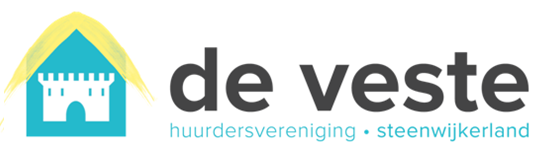 